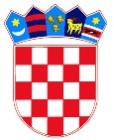 REPUBLIKA HRVATSKADUBROVAČKO-NERETVANSKA ŽUPANIJAOPĆINA TRPANJOPĆINSKO VIJEĆE					- prijedlog -Temeljem članka 5. stavka 1. točke 6. i 11. Zakona o sigurnosti prometa na cestama (Narodne novine 67/08,48/10, 74/11, 80/13, 158/13, 92/14, 64/15, 108/17 ), članka 30. Statuta Općine Trpanj (Službeni glasnik Dubrovačko-neretvanske županije broj 6/13, 14/13 i 7/18), Općinsko vijeće Općine Trpanj na svojoj 09. sjednici, održanoj dana --. travnja 2023. godine, donijelo je  sslijedeću     O D L U K Uo izmjenama Odluke  o organizaciji, načinu naplate i kontrole parkiranja na javnim parkiralištima u Općini TrpanjČlanak 1.Ovom Odlukom mijenja se članak 4. stavak 5. Odluke  o organizaciji, načinu naplate i kontrole parkiranja na javnim parkiralištima u Općini Trpanj (Sl.glasnik Dubrovačko-neretvanske županije broj  17/20)  tako što se riječ “lipnja” zamjenjuje riječju “svibnja”.Članak 2.U članku 8. stavak 1. i 2 riječ “lipnja” zamjenjuje riječju “svibnja”.        Članak 3.Članak 13. mijenja se i glasi:„Organizator komunalne usluge parkiranja na javnim parkiralištima dužan je za cjenik komunalnih usluga i za svaku njegovu izmjenu ili dopunu pribaviti prethodnu suglasnost   Općinskog načelnika.“ Članak 4.Ova Odluka stupa na snagu osmi dan od dana objave u Službenom glasniku Dubrovačko-neretvanske županije.KLASA: 307-02/23-01/1URBROJ: 2117/07-05/01-23-1Trpanj, --------- travnja 2023.godine			Predsjednik Općinskog vijeća							             Ivan Veić, v.r.